СОДЕРЖАНИЕО методике оценки уровня экономической безопасности муниципальных образований Ульяновской области……..…………………….3Результаты процедуры экономического оздоровления (санации) муниципальных образований Ульяновской области по итогам
2018 года…………………………………………………………………...............5Результаты оценки уровня экономической безопасности муниципальных образований Ульяновской области в 2019 году…………...…9Контактные данные …………………………………………..…....23Приложение………………………………………………………...241. О МЕТОДИКЕ ОЦЕНКИ УРОВНЯ ЭКОНОМИЧЕСКОЙ БЕЗОПАСНОСТИ МУНИЦИПАЛЬНЫХ ОБРАЗОВАНИЙ УЛЬЯНОВСКОЙ ОБЛАСТИВ рамках утвержденной Методики оценки уровня экономической безопасности муниципальных образований Ульяновской области
(далее – Методика) (распоряжение № 469-р «О мерах по обеспечению экономической безопасности муниципальных образований Ульяновской области» от 09.06.2017), АНО «Центр стратегических исследований Ульяновской области» ежегодно проводится оценка уровня экономической безопасности муниципальных образований Ульяновской области(далее – Оценка).По результатам рейтинга уровня экономической безопасности муниципальных образований Ульяновской области определяются муниципальные образования «зоны риска», «зоны стабильности» 
и «лидеры».Справочно: «Лидеры» - муниципальные образования Ульяновской области, получившие значение комплексной оценки уровня экономической безопасности муниципальных образований Ульяновской области выше 60 баллов и достигшие пороговых значений по более чем 90% показателей.«Зона стабильности» -муниципальные образования Ульяновской области, получившие значение комплексной оценки уровня экономической безопасности муниципальных образований Ульяновской области в пределах от 50 до 60 баллов и достигшие пороговых значений более чем по 75% критериев оценки уровня экономической безопасности.«Зона риска» - муниципальные образования Ульяновской области, получившие значение комплексной оценки уровня экономической безопасности муниципальных образований Ульяновской области ниже 50 баллов и не достигшие пороговых значений более чем по 50% критериев оценки уровня экономической безопасности.В случае вхождения муниципального образования в «зону риска»
и принятия Губернатором Ульяновской области решения о начале процедуры экономического оздоровления (санации) в муниципальном образовании, ПЛАН ДЕЙСТВИЙ следующий: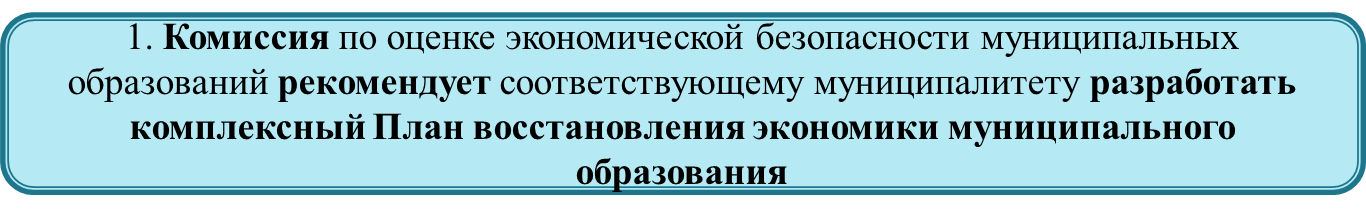 Справочно:Комиссия создана и утверждена Указом Губернатора Ульяновской области от 06.10.2017 № 75 «О создании Комиссии по оценке экономической безопасности муниципальных образований Ульяновской области», которым утверждено Положение о Комиссии по оценке экономической безопасности муниципальных образований (персональный состав Комиссии утверждён распоряжением Губернатора Ульяновской области от 06.10.2017 № 917-р «Об утверждении состава комиссии по оценке экономической безопасности муниципальных образований Ульяновской области»).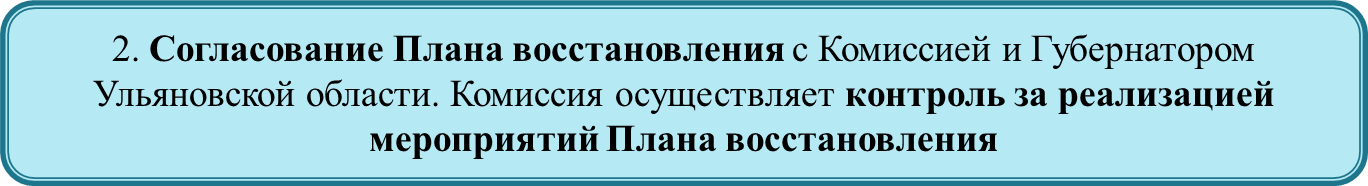 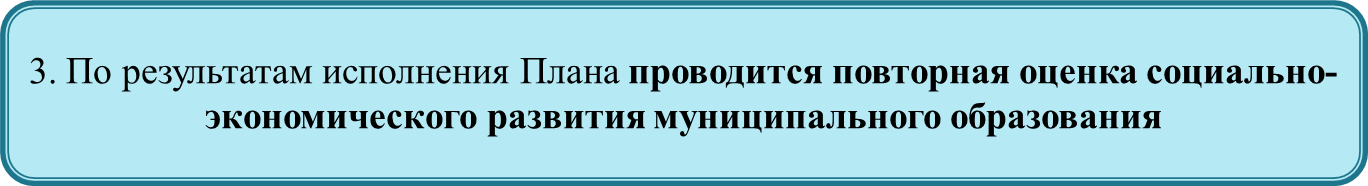 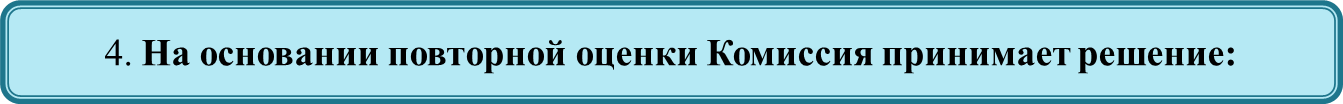 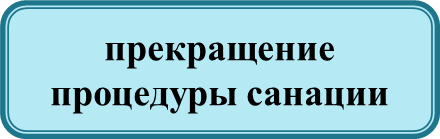 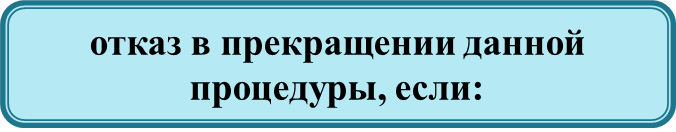 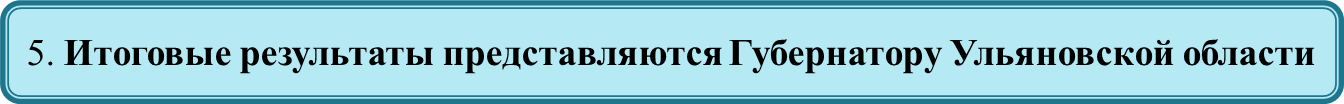 Справочно: План восстановления определяет систему мер, направленных на обеспечение на территории муниципальных районов необходимого уровня социально-экономического развития. План восстановления содержит анализ причин возникновения проблем в сфере социально-экономического развития МО, мероприятия, реализация которых приведёт к достижению предельных значений показателей экономической безопасности и пр.Таким образом, в результате проведения оценки уровня экономической безопасности какого-либо конкретного муниципалитета, мы сразу можем увидеть, какая отрасль на территории данного муниципалитета «не работает», какие показатели являются «провальными» и тянут всю область вниз и, соответственно, можем сразу принять конкретные управленческие решения.2. РЕЗУЛЬТАТЫ ПРОЦЕДУРЫ ЭКОНОМИЧЕСКОГО ОЗДОРОВЛЕНИЯ (САНАЦИИ) МУНИЦИПАЛЬНЫХ ОБРАЗОВАНИЙ УЛЬЯНОВСКОЙ ОБЛАСТИ ПО ИТОГАМ 2018 ГОДАПо итогам рейтинга уровня экономической безопасности муниципальных образований Ульяновской области 2018 года
на совместном заседании Межведомственной комиссии по безопасности 
в экономической и социальной сферах и Комиссии по оценке экономической безопасности муниципальных образований Ульяновской области 
было принято коллегиальное решение о начале процедуры экономического оздоровления (санации) в отношении муниципальных образований, вошедших в «зону риска», это МО «Павловский район»
и МО «Базарносызганский район».Дальнейшей задачей для данных муниципальных образованийявлялась разработка Планов восстановления экономики МО.Со стороны АНО «ЦСИ Ульяновской области» всесторонне оказывалась координирующая и организационная деятельность 
по подготовкеПланов восстановления экономики вышеуказанных муниципальных образований Ульяновской области.Разработанные Планы восстановления экономики, реализация заложенных мероприятий которых способна улучшить показатели муниципальных образований, были согласованы с членами Комиссии
по оценке экономической безопасности муниципальных образований Ульяновской области, а также с Губернатором Ульяновской области.О ходе исполнения Планов ежеквартально предоставлялись отчёты
в течение года в АНО «ЦСИ Ульяновской области» с целью детального анализа «правильности» действий. 	Результатом усиленной работы с муниципалитетами «зоны риска»по итоговому подсчёту, который был проведён в ноябре 2019 года, стало увеличение баллов по муниципальным образованиям, находящимся в «зоне риска»:- МО «Базарносызганский район» (с 46,4 до 48,05 баллов),- МО «Павловский район»( с 41,15 до 44,95 баллов ).МО «Базарносызганский район» и «Павловский район», 
по-прежнему, не достигают должного уровня экономической безопасности, более 60% показателей «провальные»: МО «Базарносызганский район»- это низкая продовольственная обеспеченность в молоке (57 %), мясе (70,8 %), яйцах (72,5 %), низкие инвестиционные и демографические показатели;МО «Павловский район» - это также низкая продовольственная обеспеченность в мясе (86,75 %), яйцах (89,67 %), низкие инвестиционные 
и демографические показатели, самое высокое число источников выбросов загрязняющих веществ в атмосферув области (645 единиц).Таким образом, как неоднократно говорилось, качество жизни населения в этих МО абсолютно не удовлетворяет минимальным требованиям существования!!!	В соответствии с итогами оценки считаем необходимым:Продлить процедуру экономического оздоровления (санации) в отношении МО «Базарносызганский район» и «Павловский район», но при этом привлечь в совместную разработку мероприятий региональные органы государственной власти (может быть в качестве наставников) по «проблемным» вопросам, например:демографические вопросы – это Министерство здравоохранения    Ульяновской области;продовольственные – это Министерство агропромышленного комплекса и развития сельских территорий Ульяновской области;инвестиционные - АО «Корпорация развития Ульяновской области», «Корпорация развития промышленности 
и предпринимательства Ульяновской области».Кроме того, в конце 2018 года произведено уточнение оценки по полученным данным 2018 года по все муниципальным образованиям. Отметим сразу, что значительной роли, для многих районов, данные уточнения не играют, но по опыту 2017 года – МО «Сурский район» вышел из «зоны риска», прекратив процедуру экономической санации. Муниципальные образования зоны «лидеров» и зоны «стабильности» продолжили удерживать свои позиции, единственное изменение, причём положительное, произошло с МО «Старомайнский район», который переходит из «зоны стабильности» в «зону лидеров»!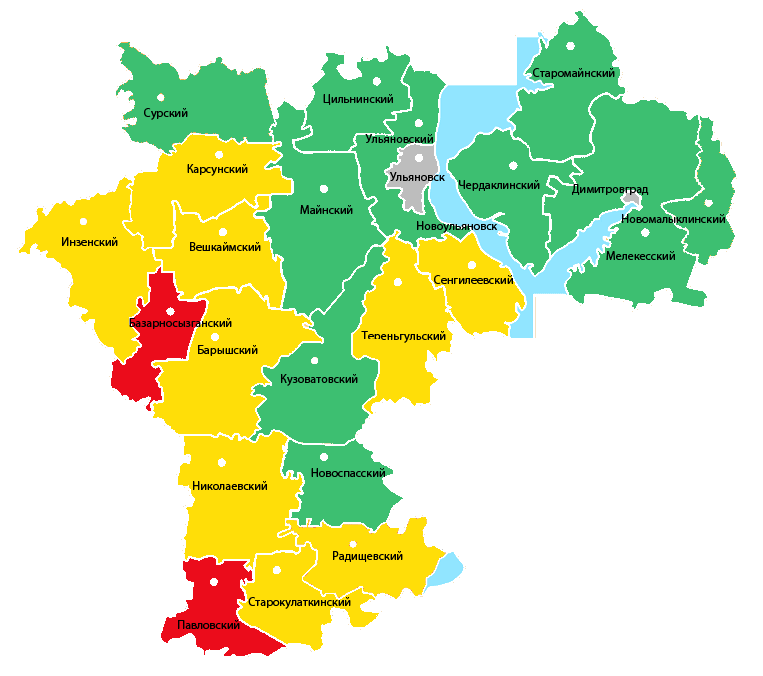 НОЯБРЬ 20181 место занимает – Новоспасский район, 2 место - Чердаклинский район,  3 место - Новомалыклинский  район,  4 место – Цильнинский район, 5 место - Ульяновский район,   6 место - Сурский район,  7 место - Кузоватовский район, 8 место разделили - Старомайнский и Мелекесский районы,  9 место - Майнский район.  В «зону стабильности» по итогам 2018 года вошло 9 муниципальных образований Ульяновской области: Николаевский, Сенгилеевский, Карсунский, Инзенский, Тереньгульский, Барышский, Вешкаймский, Старокулаткинский,  и Радищевский районы.   В «зоне риска» по результатам 2018 года по-прежнему остаются МО «Базарносызганский район» и МО «Павловский район».   3. РЕЗУЛЬТАТЫ ОЦЕНКИ УРОВНЯ ЭКОНОМИЧЕСКОЙ БЕЗОПАСНОСТИ МУНИЦИПАЛЬНЫХ ОБРАЗОВАНИЙ УЛЬЯНОВСКОЙ ОБЛАСТИ В 2019 ГОДУОсновная часть работы по обеспечению экономической безопасности в нашем регионе сводится к обеспечению экономической безопасности внутри региона (безопасность по обеспечению продовольствием, решение демографических проблем, создание оптимального инвестиционного климата и т.д.).Напомним, что до внедрения в регионе процедуры регулирования экономической безопасности, в 2016 года апробация Методики показала неутешительные результаты: более половины всех муниципальных образований (13 из 21 муниципального района) оказались в «зоне риска» (рисунок 1).Рисунок 1 – Итоги оценки уровня экономической безопасности муниципальных образований Ульяновской области в 2016 г., %Первым нашим действием было вынесение данной Методики на всестороннее обсуждение и последующее её утверждение в виде распоряжения Губернатора Ульяновской области (распоряжение Губернатора Ульяновской области от 09 июня 2017 г. № 469-р «О мерах по обеспечению экономической безопасности муниципальных образований Ульяновской области»). Первые результатыв 2017 году, которые мы получили, превзошли наши ожидания – 4 муниципальных образования остались в «зоне риска» (рисунок 2). Рисунок 2 – Итоги оценки уровня экономической безопасности муниципальных образований Ульяновской области в 2017 г., %Итоги третьего года, работы показали, что ВСЕГО 
2 муниципальных образования Ульяновской области находятся в «зоне риска» по итогам 2018 года.Рисунок 3 – Итоги оценки уровня экономической безопасности муниципальных образований Ульяновской области в 2018 г., %И наконец, итоги четвертого года, работы показали, что ТОЛЬКО
1 муниципальное образование Ульяновской области находятся в «зоне риска» по итогам 2019 года.Рисунок 4 – Итоги оценки уровня экономической безопасности муниципальных образований Ульяновской области в 2019 г., %За последние четыре года число «отстающих» муниципальных образований в регионе уменьшилось в 13раз!!!, а число «преуспевающих» увеличилось в 2,5 раза!!! (рисунок 4).Рисунок 5 – Динамика рейтинга экономической безопасности муниципальных образований Ульяновской области 2016 – 2019г.г., единицКАРТА РЕЗУЛЬТАТОВ ОЦЕНКИ УРОВНЯ ЭКОНОМИЧЕСКОЙ БЕЗОПАСНОСТИ МУНИЦИПАЛЬНЫХ ОБРАЗОВАНИЙ 
УЛЬЯНОВСКОЙ ОБЛАСТИ 2019 ГОДА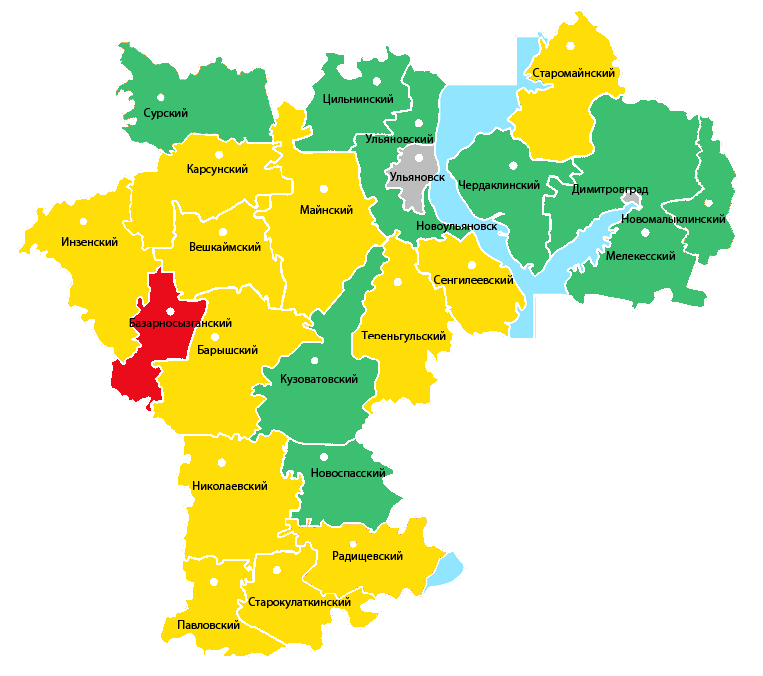 АПРЕЛЬ 2019Лидеры: 1 место занимает – Чердаклинский район, 2 место - Новоспасский район,  3 место - Новомалыклинский  район, 4 место – Кузоватовский район, 5 место – Цильниский район,   6 место - Сурский район,  7 место – Мелекесский район, 8 место – Ульяновский район.В «зону стабильности» по итогам 2019 года вошло 12 муниципальных образований Ульяновской области: Старомайнскийрайон, Николаевский, Сенгилеевский, Старокулаткинский, Тереньгульский, Вешкаймский, Инзенский, Майнский, Карсунский, Радищевский, Барышский, Павловский районы.В «зоне риска» по результатам 2019 года по-прежнему остаётся МО «Базарносызганский район».    «ЗОНА ЛИДЕРОВ 2019»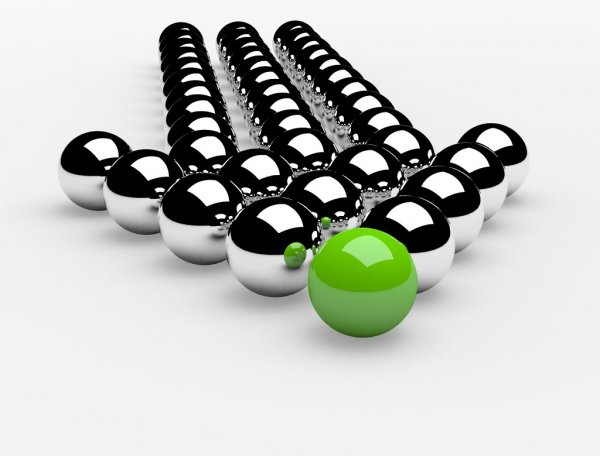 По проведённой оценке уровня экономической безопасности муниципальных образований Ульяновской области за 2019 год выявлено
8«лидеров» среди муниципальных образований Ульяновской области: Рисунок 6 – «Лидеры» оценки уровня экономической безопасности муниципальных образований Ульяновской области, 2019 год (баллы)Улучшили свои позиции по итогам 2019 года Чердаклинский район (+1), Кузоватовский район (+3), Мелекесский район (+1).Сохранили позиции Новомалыклинский и Сурскийрайоны.Снизили рейтинговые позиции Новоспасский район (-1), Цильниский район (-1), Ульяновский район (-3).Лидером по экономической безопасности по итогам 2019 года стал Чердаклинскийрайон – 72,55 баллов или +2,8 балла в сравнении с итогами за 2018 год, улучшив рейтинговую позицию, поднявшись со второго на первое место. Это означает, что 50% показателей имеют высшую оценку: объём инвестиций в основной капитал на душу населения,  ввод в действие основных фондов в расчёте на одну организацию, отгружено товаров собственного производства по "чистым" видам деятельности на одного работающего,  отгрузка потребительских товаров (на душу населения),  среднемесячная начисленная заработная плата работников по крупным и средним предприятиям (без выплат соц.характера),  отсутствие просроченной задолженности по заработной плате работников предприятий и организаций, отношение среднемесячного размера пенсии к прожиточному минимуму,  коэффициент смертности (на 1000 человек населения), число семей, состоящих на учёте в качестве нуждающихся в жилых помещениях, выполнение годового плана по объёму  ввода жилья по стандартам эконом-класса, доступность дошкольного образования для детей в возрасте от трех до семи лет,  зарегистрировано преступлений (на 10000 человек населения),  сальдированный финансовый результат предприятий всех видов деятельности(в расчёте на 1 работающего), степень удовлетворённости в производстве собственном молоке и мясе(на душу населения), объём бюджетного финансирования на дотации жилищно-коммунальному хозяйству.Из «отрицательных» моментов – это наличие убыточных предприятий в общем числе предприятий (по «хозяйственным» видам экономической деятельности), высокий удельный вес лиц старше трудоспособного возраста в общей численности населения (коэффициент старения населения), младенческая смертность, миграционное снижения населения, высокий условный коэффициент депопуляции (отношение числа умерших к числу родившихся), низкая степень удовлетворённости в производстве собственных яйцах, наличие большого числа источников выбросов загрязняющих веществ в атмосферу.Новоспасский –с 69,9 баллами, снизив сумму баллов на 0,65, уступает  лидерство и занимает вторую строку рейтинга. Отрыв от лидера составляет 2,65 балла. Более 50 % показателей отмечаются наивысшим баллом. Стоит отметить, что у данного района высокие показатели по объёму инвестиций в основной капитал на душу населения, вводу в действие основных фондов в расчёте на одну организацию, оборот розничной торговли на душу населения, отгрузке товаров собственного производства по "чистым" видам деятельности на одного работающего, отгрузка потребительских товаров (на душу населения), обороту организаций по всем видам экономической деятельности на душу населения, уровню безработицы, отношению среднемесячного размера пенсии к прожиточному минимуму,  выполнению годового плана по объёму  ввода жилья по стандартам эконом-класса, доступности дошкольного образования для детей в возрасте от трех до семи лет, по числу зарегистрированных преступлений, сальдированному финансовому  результату предприятий всех видов деятельности (в расчёте на 1 работающего), по степени удовлетворённости в производстве собственном молоке (на душу населения).Из «отрицательных» моментов –отсутствие реализованных инвестиционных проектов в расчёте на одного муниципального служащего, высокий удельный вес лиц старше трудоспособного возраста в общей численности населения(коэффициент старения населения), наличие смертности детей в возрасте до 1года, миграционное снижения населения, высокий коэффициент депопуляции (отношение числа умерших к числу родившихся), низкая степень удовлетворённости в производстве собственного мяса и яиц, большое число источников выбросовзагрязняющих веществ в атмосферу, высокая доля ветхого и аварийного жилья в объёме жилищного фонда и степень износа основных фондов организаций, а также высок коэффициент демографической нагрузки (количество нетрудоспособных на 1000 человек трудоспособного населения.Новомалыклинский район – 67,6 баллов, сохраняет рейтинглвуюпозицию, оставаясь на третьем месте, но необходимо отметить, что сумма баллов снизилась на 1,15. 44%показателей«заслуживают» высокой оценки: отсутсвиеубыточных предприятий в общем числе предприятий 
(по «хозяйственным» видам экономической деятельности), низкий уровень безработицы, отсутствие просроченной задолженности по заработной плате работников предприятий и организаций,  достаточно высокий уровень отношения среднемесячного размера пенсии к прожиточному минимуму, отсутствие смертности детей в возрасте до 1 года, выполнение годового плана по объёму  ввода жилья по стандартам эконом-класса, доступность дошкольного образования для детей в возрасте 
от трех до семи лет, по количеству зарегистрированных преступлений, сальдированный финансовый результат предприятий всех видов деятельности, высокая степень удовлетворённости в производстве собственном молоке и мясе, небольшое количество источников выбросов загрязняющих веществ в атмосферу. Однако, стоит обратить внимание на следующие показатели: объём инвестиций в основной капитал, отгрузка товаров собственного производства по "чистым" видам деятельности и потребительских товаров, коэффициент старения населения и коэффициент смертности, миграционная убыль населения, условный коэффициент депопуляции (отношение числа умерших к числу родившихся), доля ветхого и аварийного жилья в объёме жилищного фонда, степень удовлетворённости в производстве собственного яйца.  Кузоватовский район – с суммой баллов равной 62,7 баллов занимают 4-ую строчку рейтинга. Более 40% показателей с наивысшей оценкой: уровень безработицы, коэффициент демографической нагрузки (количество нетрудоспособных на 1000 человек трудоспособного возраста), коэффициент рождаемости, отсутсвие смертности детей в возрасте до 1года, выполнение годового плана по объёму  ввода жилья по стандартам эконом-класса, доступность дошкольного образования для детей в возрасте 
от трех до семи лет, зарегистрировано преступлений (на 10000 человек населения), сальдированный финансовый результат предприятий всех видов деятельности, по степени удовлетворённости в производстве собственного молока (на душу населения) и мяса, яйца.Низкие оценочные показатели: объём инвестиций в основной капитал, отгрузка товаров собственного производства по "чистым" видам деятельности  и потребительских товаров (на душу населения), уровень среднемесячной заработной платы работников по крупным и средним предприятиям, наличие просроченной задолженности по заработной плате, коэффициент старения населения, отношение среднемесячного размера пенсии к прожиточному минимуму, коэффициент смертности  и миграционного оттока населения, условный коэффициент депопуляции (отношение числа умерших к числу родившихся).Цильнинскийрайон – 62,35 баллов, количество баллов снижено на 3,85 в сравнении с итогами 2018 года.Из положительных моментов отмечено: низкий уровень безработицы, отсутствие просроченной задолженности по заработной плате работников предприятий и организаций, отношение среднемесячного размера пенсии к прожиточному минимуму, коэффициент рождаемости, выполнение годового плана по объёму  ввода жилья по стандартам эконом-класса, доступность дошкольного образования для детей в возрасте от трех до семи лет, количество зарегистрированных преступлений, сальдированный финансовый результат предприятий всех видов деятельности, высокая степень удовлетворённости в производстве собственного молока (на душу населения), мяса, яйца.Из слабых: объём инвестиций в основной капитал на душу населения и количество реализованных инвестиционных проектов в расчёте на одного муниципального служащего, оборот розничной торговли, отгрузка товаров собственного производства по "чистым" видам деятельности на одного работающего и потребительских товаров (на душу населения), наличие убыточных предприятий в общем числе предприятий, коэффициент старения населения, смертность детей в возрасте до 1года, коэффициент миграционного прироста/снижения населения, условный коэффициент депопуляции (отношение числа умерших к числу родившихся, доля ветхого и аварийного жилья в объёме жилищного фонда, число источников выбросов загрязняющих веществ в атмосферу.Сурскийрайон – 62,1 баллов, более 46% высоких показателей: количество реализованных инвестиционных проектов в расчёте на одного муниципального служащего, уровень безработицы, отсутствие просроченной задолженности по заработной плате работников предприятий и организаций, отношение среднемесячного размера пенсии к прожиточному минимуму, доля ветхого и аварийного жилья в объёме жилищного фонда, выполнение годового плана по объёму  ввода жилья по стандартам эконом-класса, доступность дошкольного образования для детейв возрасте 
от трех до семи лет, число зарегистрированых преступлений, сальдированный финансовый результат предприятий всех видов деятельности (в расчёте на 1 работающего), высокая тепень удовлетворённости в производстве собственного молока (на душу населения), мяса, яйца, и по числу источников выбросов загрязняющих веществ в атмосферу. Необходимо усилить работу по привлечению инвестиций в основной капитал, увеличению оборота розничной торговли и отгрузки товаров собственного производства по "чистым" видам деятельности и потребительских товаров, снизить долю убыточных предприятий, провести работу по доведению уровня среднемесячной заработной платы до среднеотраслевых показателей, реализовать целый комплекс мероприятий по улучшению демографических показателей.Мелекесский район – 61,7 баллов, количество суммарной оценки возросло на 1,45 баллов, что позволяет подняться району на одну ступень рейтинга с 8 на 7 место. 40% наивысших оценок из всех показателей, соответственно: отгрузка товаров собственного производства по "чистым" видам деятельности, уровень безработицы, отсутствие просроченной задолженности по заработной плате, коэффициент демографической нагрузки (количество нетрудоспособных на 1000 человек трудоспособного возраста), отсутствие младенческой смертности, выполнение годового плана по объёму  ввода жилья по стандартам эконом-класса,  доступность дошкольного образования для детей в возрасте 
от трех до семи лет, низкий показатель по числу зарегистрированных преступлений,  высокая степень удовлетворённости в производстве собственного молока, мяса, яйца. Необходимо скорректировать работу по привлечению инвестиций, увеличению оборота розничной торговли, отгрузке потребительских товаров, снижению доли убыточных предприятий, улучшению демографических показателей, снижению числа источников выбросов загрязняющих веществ в атмосферу.Ульяновский – 60,35 баллов, значительно снижена рейтинговая позиция – район опустился с 5 на 8 место, максимальное снижение количества баллов в сравнении с 2018 годом – минус 5,35. Показатели с высокой оценкой: уровень безработицы, отсутствие просроченной задолженности по заработной плате, отношение среднемесячного размера пенсии к прожиточному минимуму, коэффициент смертности (на 1000 человек населения), выполнение годового плана по объёму  ввода жилья по стандартам эконом-класса, доступность дошкольного образования для детей в возрастеот трех до семи лет, количество зарегистрированных преступлений (на 10000 человек населения), сальдированный финансовый результат предприятий всех видов деятельности, высокая степень удовлетворённости в производстве собственного мяса и яйца.Также необходимо усилить инвестиционный блок показателей, снижать долю убыточных предприятий, увеличить уровень среднемесячной заработной платы, проводить работу по улучшению демографических показателей, и прочие.«ЗОНА СТАБИЛЬНОСТИ 2019»	В «зону стабильности» по итогам 2019 года вошло 12 муниципальных образований Ульяновской области:Старомайнский, Николаевский, Сенгилеевский, Старокулаткинский, Тереньгульский, Вешкаймский, Инзенский, Майнский, Карсунский, Радищевский, Барышский, Павловский.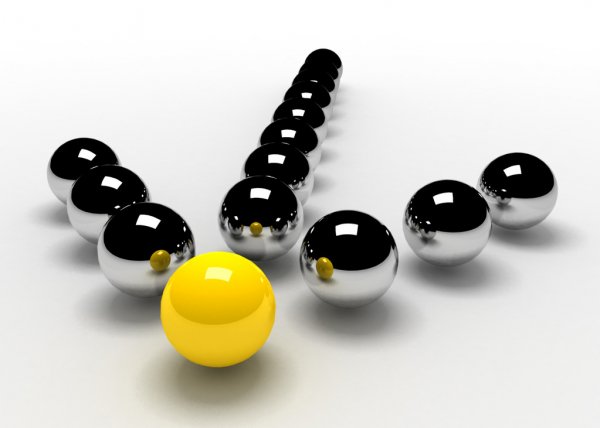 Рисунок 7 – «Зона стабильности» по оценке уровня экономической безопасности муниципальных образований Ульяновской области, 
2019 год (баллы)Улучшили свои позиции по итогам 2019 года Николаевский район (+1), Сенгилеевский район (+2), Старокулаткинский район (+7), Тереньгульский район (+2), Вешкаймский район (+3), Радищевский район (+2).Здесь отметим МО «Павловский район», который перешёл в «зону стабильности» по итогам 2019 года из «зоны риска», увеличив суммарный балл на 5,75! Это, прежде всего, результат процедуры экономического оздоровления (санации), реализации запланированных мероприятий, способствующих решению проблем обеспечения экономической безопасности на территории МО Ульяновской области. Снизили рейтинговую позицию Инзенский район (-1), Карсунский район (-4), Барышский район (-3).Необходимо отметить, что МО «Майнский район» и МО «Старомайнский район», покинув «зону лидеров», снизили рейтинговые  позиции на 6 пунктов и 6,1 баллов и на 1 пункт и 0,6 баллов соответственно!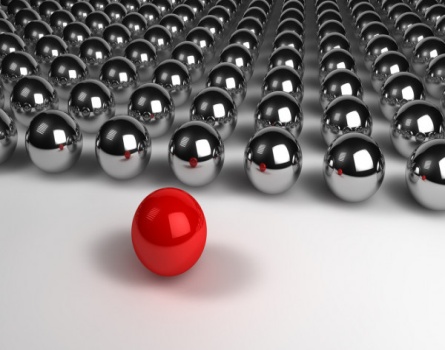 «ЗОНА РИСКА 2019»	В «зоне риска»по результатам 2019 года по-прежнему остаётся МО «Базарносызганский район»  с суммой баллов 49,2. По сравнению с 2018 годом значения итоговой оценки увеличилось с 48,05 до 49,2 баллов, но для вхождения в зону стабильности району не достает лишь 0,8 балла!МО«Базарносызганскийрайон»по-прежнему не достигает должного уровня экономической безопасности, более 75% показателей «провальные». Можно отметить выполнение лишь нескольких показателей: отсутствие просроченной задолженности по заработной плате работников предприятий и организаций, отсутствие смертности детей в возрасте до 1 года,  выполнение годового плана по объёму  ввода жилья по стандартам эконом-класса, доступность дошкольного образования для детей в возрасте 
от трех до семи лет,  невысокий показатель по числу зарегистрированных преступленийна 10000 человек населения.Таким образом,как неоднократно говорилось, качество жизни населения в МО не удовлетворяет минимальным требованиям существования!!!	В соответствии с итогами оценки считаем необходимым:Продлить процедуру экономического оздоровления (санации) в отношении МО «Базарносызганский район», но при этом привлечь в совместную разработку мероприятий региональные органы государственной власти (может быть в качестве наставников) по «проблемным» вопросам, например:демографические вопросы – это Министерство здравоохранения    Ульяновской области;продовольственные – это Министерство агропромышленного комплекса и развития сельских территорий Ульяновской области;инвестиционные - АО «Корпорация развития Ульяновской области», «Корпорация развития промышленностии предпринимательства Ульяновской области».«Усовершенствованный» План восстановления муниципального образования позволит Базарносызганскому району улучшить свои показатели и по итогам 2020 года, может, и войти в «зону стабильности». АНО «ЦСИ Ульяновской области» со своей стороны  готов организовать поддержку и экспертное сопровождениемероприятий муниципального образования, вошедшего в «зону риска» и обсудить на очередном совместном заседании Межведомственной комиссии по безопасности в экономической и социальной сферах и Комиссии по оценке экономической безопасности муниципальных образований Ульяновской области дальнейшие действия по инициации вышеуказанных мероприятий. КОНТАКТНЫЕ ДАННЫЕАдрес:г. Ульяновск, ул. Радищева,116 Ател.: +7 (8422) 24-06-06 (приёмная)	+7(8422)24-06-04, +7(8422)24-06-15 (Центр макроэкономических исследований, спецпроектов и экономической безопасности)эл.почта: csimakro73@mail.ru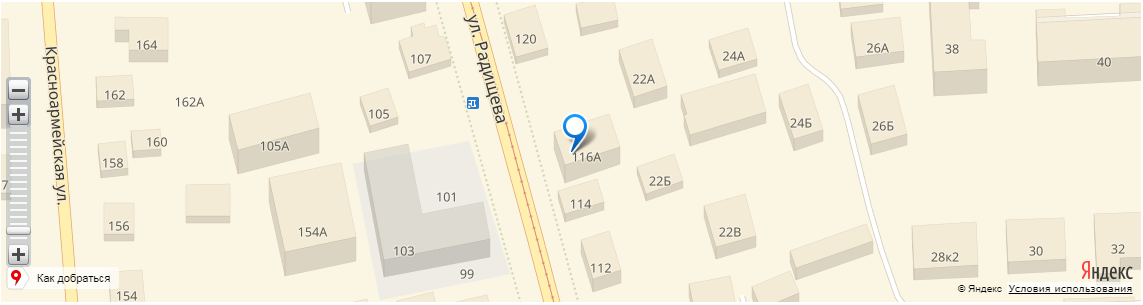 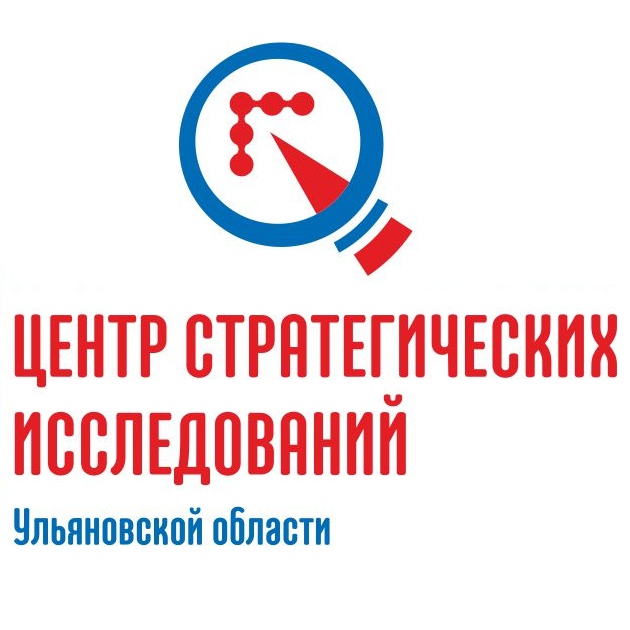 ПРИЛОЖЕНИЕ1.Оценка уровня экономической безопасности муниципального образования «Базарносызганскийрайон» Ульяновской области за 2019 г.2.Оценка уровня экономической безопасности муниципального образования «Барышский район» Ульяновской области за 2019 г.3.Оценка уровня экономической безопасности муниципального образования «Вешкаймскийрайон» Ульяновской области за 2019 г.4.Оценка уровня экономической безопасности муниципального образования 
«Инзенскийрайон» Ульяновской области за 2019 г.5.Оценка уровня экономической безопасности муниципального образования «Карсунскийрайон» Ульяновской области за 2019 г.6.Оценка уровня экономической безопасности муниципального образования «Кузоватовскийрайон» Ульяновской области за 2019 г.7.Оценка уровня экономической безопасности муниципального образования 
«Майнскийрайон» Ульяновской области за 2019 г.8.Оценка уровня экономической безопасности муниципального образования «Мелекесскийрайон» Ульяновской области за 2019 г.9.Оценка уровня экономической безопасности муниципального образования «Николаевскийрайон» Ульяновской области за 2019 г.10.Оценка уровня экономической безопасности муниципального образования 
«Новомалыклинскийрайон» Ульяновской области за 2019 г.11.Оценка уровня экономической безопасности муниципального образования «Новоспасский район» Ульяновской области за 2019 г.12.Оценка уровня экономической безопасности муниципального образования 
«Павловский район» Ульяновской области за 2019 г.13.Оценка уровня экономической безопасности муниципального образования «Радищевский район» Ульяновской области за 2019 г.14.Оценка уровня экономической безопасности муниципального образования «Сенгилеевскийрайон» Ульяновской области за 2019 г.15.Оценка уровня экономической безопасности муниципального образования «Старокулаткинскийрайон» Ульяновской области за 2019 г.16.Оценка уровня экономической безопасности муниципального образования «Старомайнскийрайон» Ульяновской области за 2019 г.17.Оценка уровня экономической безопасности муниципального образования 
«Сурскийрайон» Ульяновской области за 2019 г.18.Оценка уровня экономической безопасности муниципального образования «Тереньгульскийрайон» Ульяновской области за 2019 г.19.Оценка уровня экономической безопасности муниципального образования «Ульяновский район» Ульяновской области за 2019 г.20.Оценка уровня экономической безопасности муниципального образования «Цильнинскийрайон» Ульяновской области за 2019 г.21.Оценка уровня экономической безопасности муниципального образования «Чердаклинскийрайон» Ульяновской области за 2019 г.Наименование муниципального образованияМестоСумма балловИзменение положения МО в рейтингев сравнении с 2018г.Изменение суммы баллов в сравнении с 2018 г.Чердаклинскиймуниципальный район172,5512,8Новоспасский муниципальный район269,9-1-0,65Новомалыклинский муниципальный район367,60-1,15Кузоватовский муниципальный район462,730,4Цильнинскиймуниципальный район562,35-1-3,85Сурский муниципальный район662,10-0,65Мелекесскиймуниципальный район761,711,45Ульяновский муниципальный район860,35-3-5,35Наименование муниципального образованияМестоСумма балловИзменение положения МО в рейтингев сравнении с 2018г.Изменение суммы баллов в сравнении с 2018г.Старомайнскиймуниципальный район959,65-1-0,6Николаевский муниципальный район1057,61-1,15Сенгилеевскиймуниципальный район1057,62-0,55Старокулаткинский муниципальный район125675,2Тереньгульскиймуниципальный район1355,7521,3Вешкаймскиймуниципальный район1454,731,2Инзенскиймуниципальный район1554,6-1-1Майнский муниципальный район1654-6-6,1Карсунский муниципальный район1753,8-4-2Радищевский муниципальный район1853,4522,85Барышский муниципальный район1951-3-2,8Павловский муниципальный район2050,715,75№ Наименование показателяРезультат(в баллах)1.Объём инвестиций в основной капитал на душу населения, тыс.руб.12.Ввод в действие основных фондов в расчёте на одну организацию, тыс.руб.1,23.Степень износа основных фондов организаций, %14.Оборот розничной торговли на душу населения, руб.0,35.Отгружено товаров собственного производства по "чистым" видам деятельности на одного работающего, руб.16.Отгрузка потребительских товаров (на душу населения), руб.1,07.Оборот организаций по всем видам экономической деятельности на душу населения, тыс. руб.0,38.Доля убыточных предприятий в общем числе предприятий (по «хозяйственным» видам экономической деятельности), %1,659.Количество реализованных инвестиционных проектов в расчёте на одного муниципального служащего, ед.2,10010.Уровень безработицы, в % от численности рабочей силы2,111.Среднемесячная начисленная заработная плата работников по крупным и средним предприятиям (без выплат соц.характера), руб.0,4512.Просроченная задолженность по заработной плате работников предприятий и организаций, тыс.руб.313.Коэффициент демографической нагрузки (количество нетрудоспособных на 1000 человек трудоспособного возраста)0,914.Удельный вес лиц старше трудоспособного возраста в общей численности населения, % (коэффициент старения населения)115.Отношение среднемесячного размера пенсии к прожиточному минимуму, %316.Коэффициент рождаемости (на 1000 человек населения)0,1517.Коэффициент смертности (на 1000 человек населения)1,9518.Смертность детей в возрасте до 1года на 1000 родившихся (младенческая смертность)3,0019.Коэффициент миграционного прироста, снижения (на 1000 человек населения)1,0020.Условный коэффициент депопуляции (отношение числа умерших к числу родившихся)1,0021.Доля ветхого и аварийного жилья в объёме жилищного фонда, %1,8022.Число семей, состоящих на учёте в качестве нуждающихся в жилых помещениях, ед.3,0023.Выполнение годового плана по объёму  ввода жилья по стандартам эконом-класса, %3,0024.Доля детей в возрасте 1-6 лет, стоящих на учёте для определения в муниципальные дошкольные образовательные учреждения, 2018в общей численности детей в возрасте от 1-6 лет, %3,0025.Доступность дошкольного образования для детей в возрасте 
от трех до семи лет, %3,0026.Зарегистрировано преступлений (на 10000 человек населения), ед.327.Сальдированный финансовый результат предприятий всех видов деятельности(в расчёте на 1 работающего), руб.028.Степень удовлетворённости в производстве собственного молока (на душу населения), %129.Степень удовлетворённости в производстве собственного мяса, %130.Степень удовлетворённости в производстве собственного яйца, %131.Объём бюджетного финансирования на дотации жилищно-коммунальному хозяйству, млн. руб.0,4532.Число источников выбросов загрязняющих веществ в атмосферу (ед.)1,8ИТОГОВЫЙ РЕЗУЛЬТАТИТОГОВЫЙ РЕЗУЛЬТАТ49,2№ Наименование показателяРезультат(в баллах)1.Объём инвестиций в основной капитал на душу населения, тыс.руб.12.Ввод в действие основных фондов в расчёте на одну организацию, тыс.руб.0,753.Степень износа основных фондов организаций, %1,54.Оборот розничной торговли на душу населения, руб.1,355.Отгружено товаров собственного производства по "чистым" видам деятельности на одного работающего, руб.16.Отгрузка потребительских товаров (на душу населения), руб.1,07.Оборот организаций по всем видам экономической деятельности на душу населения, тыс. руб.1,058.Доля убыточных предприятий в общем числе предприятий 
(по «хозяйственным» видам экономической деятельности), %09.Количество реализованных инвестиционных проектов в расчёте на одного муниципального служащего, ед.1,50010.Уровень безработицы, в % от численности рабочей силы1,9511.Среднемесячная начисленная заработная плата работников по крупным и средним предприятиям (без выплат соц.характера), руб.0,912.Просроченная задолженность по заработной плате работников предприятий и организаций, тыс.руб.313.Коэффициент демографической нагрузки (количество нетрудоспособных на 1000 человек трудоспособного возраста)314.Удельный вес лиц старше трудоспособного возраста в общей численности населения, % (коэффициент старения населения)115.Отношение среднемесячного размера пенсии к прожиточному минимуму, %316.Коэффициент рождаемости (на 1000 человек населения)0,617.Коэффициент смертности (на 1000 человек населения)1,6518.Смертность детей в возрасте до 1года на 1000 родившихся (младенческая смертность)3,0019.Коэффициент миграционного прироста, снижения (на 1000 человек населения)1,0020.Условный коэффициент депопуляции (отношение числа умерших к числу родившихся)1,0021.Доля ветхого и аварийного жилья в объёме жилищного фонда, %2,8522.Число семей, состоящих на учёте в качестве нуждающихся в жилых помещениях, ед.3,0023.Выполнение годового плана по объёму  ввода жилья по стандартам эконом-класса, %1,0024.Доля детей в возрасте 1-6 лет, стоящих на учёте для определения в муниципальные дошкольные образовательные учреждения, 2018
в общей численности детей в возрасте от 1-6 лет, %1,0525.Доступность дошкольного образования для детей в возрасте 
от трех до семи лет, %3,0026.Зарегистрировано преступлений (на 10000 человек населения), ед.327.Сальдированный финансовый результат предприятий всех видов деятельности(в расчёте на 1 работающего), руб.328.Степень удовлетворённости в производстве собственного молока (на душу населения), %129.Степень удовлетворённости в производстве собственного мяса, %130.Степень удовлетворённости в производстве собственного яйца, %131.Объём бюджетного финансирования на дотации жилищно-коммунальному хозяйству, млн. руб.1,0532.Число источников выбросов загрязняющих веществ в атмосферу (ед.)0,75ИТОГОВЫЙ РЕЗУЛЬТАТИТОГОВЫЙ РЕЗУЛЬТАТ51№ Наименование показателяРезультат(в баллах)1.Объём инвестиций в основной капитал на душу населения, тыс.руб.12.Ввод в действие основных фондов в расчёте на одну организацию, тыс.руб.1,53.Степень износа основных фондов организаций, %14.Оборот розничной торговли на душу населения, руб.0,755.Отгружено товаров собственного производства по "чистым" видам деятельности на одного работающего, руб.16.Отгрузка потребительских товаров (на душу населения), руб.1,07.Оборот организаций по всем видам экономической деятельности на душу населения, тыс. руб.0,68.Доля убыточных предприятий в общем числе предприятий 
(по «хозяйственным» видам экономической деятельности), %09.Количество реализованных инвестиционных проектов в расчёте на одного муниципального служащего, ед.2,25010.Уровень безработицы, в % от численности рабочей силы311.Среднемесячная начисленная заработная плата работников по крупным и средним предприятиям (без выплат соц.характера), руб.1,0512.Просроченная задолженность по заработной плате работников предприятий и организаций, тыс.руб.313.Коэффициент демографической нагрузки (количество нетрудоспособных на 1000 человек трудоспособного возраста)014.Удельный вес лиц старше трудоспособного возраста в общей численности населения, % (коэффициент старения населения)115.Отношение среднемесячного размера пенсии к прожиточному минимуму, %316.Коэффициент рождаемости (на 1000 человек населения)2,8517.Коэффициент смертности (на 1000 человек населения)0,318.Смертность детей в возрасте до 1года на 1000 родившихся (младенческая смертность)3,0019.Коэффициент миграционного прироста, снижения (на 1000 человек населения)1,0020.Условный коэффициент депопуляции (отношение числа умерших к числу родившихся)1,0021.Доля ветхого и аварийного жилья в объёме жилищного фонда, %0,1522.Число семей, состоящих на учёте в качестве нуждающихся в жилых помещениях, ед.3,0023.Выполнение годового плана по объёму  ввода жилья по стандартам эконом-класса, %3,0024.Доля детей в возрасте 1-6 лет, стоящих на учёте для определения в муниципальные дошкольные образовательные учреждения, 2018
в общей численности детей в возрасте от 1-6 лет, %2,2525.Доступность дошкольного образования для детей в возрасте 
от трех до семи лет, %3,0026.Зарегистрировано преступлений (на 10000 человек населения), ед.327.Сальдированный финансовый результат предприятий всех видов деятельности(в расчёте на 1 работающего), руб.028.Степень удовлетворённости в производстве собственного молока (на душу населения), %329.Степень удовлетворённости в производстве собственного мяса, %330.Степень удовлетворённости в производстве собственного яйца, %331.Объём бюджетного финансирования на дотации жилищно-коммунальному хозяйству, млн. руб.1,532.Число источников выбросов загрязняющих веществ в атмосферу (ед.)1,5ИТОГОВЫЙ РЕЗУЛЬТАТИТОГОВЫЙ РЕЗУЛЬТАТ54,7№ Наименование показателяРезультат(в баллах)1.Объём инвестиций в основной капитал на душу населения, тыс.руб.32.Ввод в действие основных фондов в расчёте на одну организацию, тыс.руб.1,83.Степень износа основных фондов организаций, %1,54.Оборот розничной торговли на душу населения, руб.1,55.Отгружено товаров собственного производства по "чистым" видам деятельности на одного работающего, руб.16.Отгрузка потребительских товаров (на душу населения), руб.1,07.Оборот организаций по всем видам экономической деятельности на душу населения, тыс. руб.1,58.Доля убыточных предприятий в общем числе предприятий 
(по «хозяйственным» видам экономической деятельности), %1,59.Количество реализованных инвестиционных проектов в расчёте на одного муниципального служащего, ед.1,35010.Уровень безработицы, в % от численности рабочей силы311.Среднемесячная начисленная заработная плата работников по крупным и средним предприятиям (без выплат соц.характера), руб.1,6512.Просроченная задолженность по заработной плате работников предприятий и организаций, тыс.руб.313.Коэффициент демографической нагрузки (количество нетрудоспособных на 1000 человек трудоспособного возраста)0,4514.Удельный вес лиц старше трудоспособного возраста в общей численности населения, % (коэффициент старения населения)115.Отношение среднемесячного размера пенсии к прожиточному минимуму, %316.Коэффициент рождаемости (на 1000 человек населения)0,917.Коэффициент смертности (на 1000 человек населения)0,4518.Смертность детей в возрасте до 1года на 1000 родившихся (младенческая смертность)1,0019.Коэффициент миграционного прироста, снижения (на 1000 человек населения)1,0020.Условный коэффициент депопуляции (отношение числа умерших к числу родившихся)1,0021.Доля ветхого и аварийного жилья в объёме жилищного фонда, %0,4522.Число семей, состоящих на учёте в качестве нуждающихся в жилых помещениях, ед.3,0023.Выполнение годового плана по объёму  ввода жилья по стандартам эконом-класса, %3,0024.Доля детей в возрасте 1-6 лет, стоящих на учёте для определения в муниципальные дошкольные образовательные учреждения, 2018
в общей численности детей в возрасте от 1-6 лет, %1,5025.Доступность дошкольного образования для детей в возрасте 
от трех до семи лет, %3,0026.Зарегистрировано преступлений (на 10000 человек населения), ед.327.Сальдированный финансовый результат предприятий всех видов деятельности(в расчёте на 1 работающего), руб.328.Степень удовлетворённости в производстве собственного молока (на душу населения), %129.Степень удовлетворённости в производстве собственного мяса, %130.Степень удовлетворённости в производстве собственного яйца, %131.Объём бюджетного финансирования на дотации жилищно-коммунальному хозяйству, млн. руб.2,8532.Число источников выбросов загрязняющих веществ в атмосферу (ед.)1,2ИТОГОВЫЙ РЕЗУЛЬТАТИТОГОВЫЙ РЕЗУЛЬТАТ54,6№ Наименование показателяРезультат(в баллах)1.Объём инвестиций в основной капитал на душу населения, тыс.руб.12.Ввод в действие основных фондов в расчёте на одну организацию, тыс.руб.0,63.Степень износа основных фондов организаций, %1,54.Оборот розничной торговли на душу населения, руб.2,855.Отгружено товаров собственного производства по "чистым" видам деятельности на одного работающего, руб.16.Отгрузка потребительских товаров (на душу населения), руб.1,07.Оборот организаций по всем видам экономической деятельности на душу населения, тыс. руб.0,758.Доля убыточных предприятий в общем числе предприятий 
(по «хозяйственным» видам экономической деятельности), %0,59.Количество реализованных инвестиционных проектов в расчёте на одного муниципального служащего, ед.0,00010.Уровень безработицы, в % от численности рабочей силы311.Среднемесячная начисленная заработная плата работников по крупным и средним предприятиям (без выплат соц.характера), руб.0,612.Просроченная задолженность по заработной плате работников предприятий и организаций, тыс.руб.313.Коэффициент демографической нагрузки (количество нетрудоспособных на 1000 человек трудоспособного возраста)0,314.Удельный вес лиц старше трудоспособного возраста в общей численности населения, % (коэффициент старения населения)115.Отношение среднемесячного размера пенсии к прожиточному минимуму, %316.Коэффициент рождаемости (на 1000 человек населения)2,417.Коэффициент смертности (на 1000 человек населения)1,0518.Смертность детей в возрасте до 1года на 1000 родившихся (младенческая смертность)1,0019.Коэффициент миграционного прироста, снижения (на 1000 человек населения)1,0020.Условный коэффициент депопуляции (отношение числа умерших к числу родившихся)1,0021.Доля ветхого и аварийного жилья в объёме жилищного фонда, %1,3522.Число семей, состоящих на учёте в качестве нуждающихся в жилых помещениях, ед.3,0023.Выполнение годового плана по объёму  ввода жилья по стандартам эконом-класса, %3,0024.Доля детей в возрасте 1-6 лет, стоящих на учёте для определения в муниципальные дошкольные образовательные учреждения, 2018
в общей численности детей в возрасте от 1-6 лет, %3,0025.Доступность дошкольного образования для детей в возрасте 
от трех до семи лет, %3,0026.Зарегистрировано преступлений (на 10000 человек населения), ед.327.Сальдированный финансовый результат предприятий всех видов деятельности(в расчёте на 1 работающего), руб.028.Степень удовлетворённости в производстве собственного молока (на душу населения), %129.Степень удовлетворённости в производстве собственного мяса, %330.Степень удовлетворённости в производстве собственного яйца, %331.Объём бюджетного финансирования на дотации жилищно-коммунальному хозяйству, млн. руб.1,832.Число источников выбросов загрязняющих веществ в атмосферу (ед.)2,1ИТОГОВЫЙ РЕЗУЛЬТАТИТОГОВЫЙ РЕЗУЛЬТАТ53,8№ Наименование показателяРезультат(в баллах)1.Объём инвестиций в основной капитал на душу населения, тыс.руб.12.Ввод в действие основных фондов в расчёте на одну организацию, тыс.руб.1,053.Степень износа основных фондов организаций, %1,54.Оборот розничной торговли на душу населения, руб.2,15.Отгружено товаров собственного производства по "чистым" видам деятельности на одного работающего, руб.16.Отгрузка потребительских товаров (на душу населения), руб.1,07.Оборот организаций по всем видам экономической деятельности на душу населения, тыс. руб.2,258.Доля убыточных предприятий в общем числе предприятий 
(по «хозяйственным» видам экономической деятельности), %29.Количество реализованных инвестиционных проектов в расчёте на одного муниципального служащего, ед.1,95010.Уровень безработицы, в % от численности рабочей силы311.Среднемесячная начисленная заработная плата работников по крупным и средним предприятиям (без выплат соц.характера), руб.0,312.Просроченная задолженность по заработной плате работников предприятий и организаций, тыс.руб.013.Коэффициент демографической нагрузки (количество нетрудоспособных на 1000 человек трудоспособного возраста)2,8514.Удельный вес лиц старше трудоспособного возраста в общей численности населения, % (коэффициент старения населения)115.Отношение среднемесячного размера пенсии к прожиточному минимуму, %116.Коэффициент рождаемости (на 1000 человек населения)2,717.Коэффициент смертности (на 1000 человек населения)0,918.Смертность детей в возрасте до 1года на 1000 родившихся (младенческая смертность)3,0019.Коэффициент миграционного прироста, снижения (на 1000 человек населения)1,0020.Условный коэффициент депопуляции (отношение числа умерших к числу родившихся)1,0021.Доля ветхого и аварийного жилья в объёме жилищного фонда, %2,5522.Число семей, состоящих на учёте в качестве нуждающихся в жилых помещениях, ед.3,0023.Выполнение годового плана по объёму  ввода жилья по стандартам эконом-класса, %3,0024.Доля детей в возрасте 1-6 лет, стоящих на учёте для определения в муниципальные дошкольные образовательные учреждения, 2018
в общей численности детей в возрасте от 1-6 лет, %3,0025.Доступность дошкольного образования для детей в возрасте 
от трех до семи лет, %3,0026.Зарегистрировано преступлений (на 10000 человек населения), ед.327.Сальдированный финансовый результат предприятий всех видов деятельности(в расчёте на 1 работающего), руб.328.Степень удовлетворённости в производстве собственного молока (на душу населения), %329.Степень удовлетворённости в производстве собственного мяса, %330.Степень удовлетворённости в производстве собственного яйца, %331.Объём бюджетного финансирования на дотации жилищно-коммунальному хозяйству, млн. руб.0,932.Число источников выбросов загрязняющих веществ в атмосферу (ед.)1,65ИТОГОВЫЙ РЕЗУЛЬТАТИТОГОВЫЙ РЕЗУЛЬТАТ62,7№ Наименование показателяРезультат(в баллах)1.Объём инвестиций в основной капитал на душу населения, тыс.руб.12.Ввод в действие основных фондов в расчёте на одну организацию, тыс.руб.03.Степень износа основных фондов организаций, %1,54.Оборот розничной торговли на душу населения, руб.1,955.Отгружено товаров собственного производства по "чистым" видам деятельности на одного работающего, руб.16.Отгрузка потребительских товаров (на душу населения), руб.1,07.Оборот организаций по всем видам экономической деятельности на душу населения, тыс. руб.0,458.Доля убыточных предприятий в общем числе предприятий 
(по «хозяйственным» видам экономической деятельности), %0,59.Количество реализованных инвестиционных проектов в расчёте на одного муниципального служащего, ед.1,65010.Уровень безработицы, в % от численности рабочей силы311.Среднемесячная начисленная заработная плата работников по крупным и средним предприятиям (без выплат соц.характера), руб.1,512.Просроченная задолженность по заработной плате работников предприятий и организаций, тыс.руб.313.Коэффициент демографической нагрузки (количество нетрудоспособных на 1000 человек трудоспособного возраста)1,6514.Удельный вес лиц старше трудоспособного возраста в общей численности населения, % (коэффициент старения населения)115.Отношение среднемесячного размера пенсии к прожиточному минимуму, %316.Коэффициент рождаемости (на 1000 человек населения)1,517.Коэффициент смертности (на 1000 человек населения)1,218.Смертность детей в возрасте до 1года на 1000 родившихся (младенческая смертность)1,0019.Коэффициент миграционного прироста, снижения (на 1000 человек населения)1,0020.Условный коэффициент депопуляции (отношение числа умерших к числу родившихся)1,0021.Доля ветхого и аварийного жилья в объёме жилищного фонда, %0,9022.Число семей, состоящих на учёте в качестве нуждающихся в жилых помещениях, ед.3,0023.Выполнение годового плана по объёму  ввода жилья по стандартам эконом-класса, %3,0024.Доля детей в возрасте 1-6 лет, стоящих на учёте для определения в муниципальные дошкольные образовательные учреждения, 2018
в общей численности детей в возрасте от 1-6 лет, %1,2025.Доступность дошкольного образования для детей в возрасте 
от трех до семи лет, %3,0026.Зарегистрировано преступлений (на 10000 человек населения), ед.327.Сальдированный финансовый результат предприятий всех видов деятельности(в расчёте на 1 работающего), руб.028.Степень удовлетворённости в производстве собственного молока (на душу населения), %129.Степень удовлетворённости в производстве собственного мяса, %330.Степень удовлетворённости в производстве собственного яйца, %331.Объём бюджетного финансирования на дотации жилищно-коммунальному хозяйству, млн. руб.2,732.Число источников выбросов загрязняющих веществ в атмосферу (ед.)2,25ИТОГОВЫЙ РЕЗУЛЬТАТИТОГОВЫЙ РЕЗУЛЬТАТ54№ Наименование показателяРезультат(в баллах)1.Объём инвестиций в основной капитал на душу населения, тыс.руб.12.Ввод в действие основных фондов в расчёте на одну организацию, тыс.руб.2,253.Степень износа основных фондов организаций, %1,54.Оборот розничной торговли на душу населения, руб.0,65.Отгружено товаров собственного производства по "чистым" видам деятельности на одного работающего, руб.36.Отгрузка потребительских товаров (на душу населения), руб.1,07.Оборот организаций по всем видам экономической деятельности на душу населения, тыс. руб.2,558.Доля убыточных предприятий в общем числе предприятий 
(по «хозяйственным» видам экономической деятельности), %0,59.Количество реализованных инвестиционных проектов в расчёте на одного муниципального служащего, ед.0,45010.Уровень безработицы, в % от численности рабочей силы311.Среднемесячная начисленная заработная плата работников по крупным и средним предприятиям (без выплат соц.характера), руб.2,412.Просроченная задолженность по заработной плате работников предприятий и организаций, тыс.руб.313.Коэффициент демографической нагрузки (количество нетрудоспособных на 1000 человек трудоспособного возраста)2,714.Удельный вес лиц старше трудоспособного возраста в общей численности населения, % (коэффициент старения населения)115.Отношение среднемесячного размера пенсии к прожиточному минимуму, %116.Коэффициент рождаемости (на 1000 человек населения)1,6517.Коэффициент смертности (на 1000 человек населения)2,418.Смертность детей в возрасте до 1года на 1000 родившихся (младенческая смертность)3,0019.Коэффициент миграционного прироста, снижения (на 1000 человек населения)1,0020.Условный коэффициент депопуляции (отношение числа умерших к числу родившихся)1,0021.Доля ветхого и аварийного жилья в объёме жилищного фонда, %2,1022.Число семей, состоящих на учёте в качестве нуждающихся в жилых помещениях, ед.3,0023.Выполнение годового плана по объёму  ввода жилья по стандартам эконом-класса, %3,0024.Доля детей в возрасте 1-6 лет, стоящих на учёте для определения в муниципальные дошкольные образовательные учреждения, 2018
в общей численности детей в возрасте от 1-6 лет, %2,7025.Доступность дошкольного образования для детей в возрасте 
от трех до семи лет, %3,0026.Зарегистрировано преступлений (на 10000 человек населения), ед.327.Сальдированный финансовый результат предприятий всех видов деятельности(в расчёте на 1 работающего), руб.028.Степень удовлетворённости в производстве собственного молока (на душу населения), %329.Степень удовлетворённости в производстве собственного мяса, %330.Степень удовлетворённости в производстве собственного яйца, %331.Объём бюджетного финансирования на дотации жилищно-коммунальному хозяйству, млн. руб.0,332.Число источников выбросов загрязняющих веществ в атмосферу (ед.)0,6ИТОГОВЫЙ РЕЗУЛЬТАТИТОГОВЫЙ РЕЗУЛЬТАТ61,7№ Наименование показателяРезультат(в баллах)1.Объём инвестиций в основной капитал на душу населения, тыс.руб.32.Ввод в действие основных фондов в расчёте на одну организацию, тыс.руб.2,853.Степень износа основных фондов организаций, %1,54.Оборот розничной торговли на душу населения, руб.2,75.Отгружено товаров собственного производства по "чистым" видам деятельности на одного работающего, руб.16.Отгрузка потребительских товаров (на душу населения), руб.1,07.Оборот организаций по всем видам экономической деятельности на душу населения, тыс. руб.1,958.Доля убыточных предприятий в общем числе предприятий 
(по «хозяйственным» видам экономической деятельности), %09.Количество реализованных инвестиционных проектов в расчёте на одного муниципального служащего, ед.0,90010.Уровень безработицы, в % от численности рабочей силы311.Среднемесячная начисленная заработная плата работников по крупным и средним предприятиям (без выплат соц.характера), руб.2,112.Просроченная задолженность по заработной плате работников предприятий и организаций, тыс.руб.313.Коэффициент демографической нагрузки (количество нетрудоспособных на 1000 человек трудоспособного возраста)2,414.Удельный вес лиц старше трудоспособного возраста в общей численности населения, % (коэффициент старения населения)115.Отношение среднемесячного размера пенсии к прожиточному минимуму, %116.Коэффициент рождаемости (на 1000 человек населения)1,9517.Коэффициент смертности (на 1000 человек населения)1,6518.Смертность детей в возрасте до 1года на 1000 родившихся (младенческая смертность)1,0019.Коэффициент миграционного прироста, снижения (на 1000 человек населения)1,0020.Условный коэффициент депопуляции (отношение числа умерших к числу родившихся)1,0021.Доля ветхого и аварийного жилья в объёме жилищного фонда, %1,2022.Число семей, состоящих на учёте в качестве нуждающихся в жилых помещениях, ед.3,0023.Выполнение годового плана по объёму  ввода жилья по стандартам эконом-класса, %3,0024.Доля детей в возрасте 1-6 лет, стоящих на учёте для определения в муниципальные дошкольные образовательные учреждения, 2018
в общей численности детей в возрасте от 1-6 лет, %0,9025.Доступность дошкольного образования для детей в возрасте 
от трех до семи лет, %3,0026.Зарегистрировано преступлений (на 10000 человек населения), ед.327.Сальдированный финансовый результат предприятий всех видов деятельности(в расчёте на 1 работающего), руб.328.Степень удовлетворённости в производстве собственного молока (на душу населения), %129.Степень удовлетворённости в производстве собственного мяса, %130.Степень удовлетворённости в производстве собственного яйца, %331.Объём бюджетного финансирования на дотации жилищно-коммунальному хозяйству, млн. руб.0,1532.Число источников выбросов загрязняющих веществ в атмосферу (ед.)1,35ИТОГОВЫЙ РЕЗУЛЬТАТИТОГОВЫЙ РЕЗУЛЬТАТ57,6№ Наименование показателяРезультат(в баллах)1.Объём инвестиций в основной капитал на душу населения, тыс.руб.12.Ввод в действие основных фондов в расчёте на одну организацию, тыс.руб.2,553.Степень износа основных фондов организаций, %1,54.Оборот розничной торговли на душу населения, руб.2,555.Отгружено товаров собственного производства по "чистым" видам деятельности на одного работающего, руб.16.Отгрузка потребительских товаров (на душу населения), руб.1,07.Оборот организаций по всем видам экономической деятельности на душу населения, тыс. руб.2,48.Доля убыточных предприятий в общем числе предприятий 
(по «хозяйственным» видам экономической деятельности), %39.Количество реализованных инвестиционных проектов в расчёте на одного муниципального служащего, ед.2,55010.Уровень безработицы, в % от численности рабочей силы311.Среднемесячная начисленная заработная плата работников по крупным и средним предприятиям (без выплат соц.характера), руб.1,812.Просроченная задолженность по заработной плате работников предприятий и организаций, тыс.руб.313.Коэффициент демографической нагрузки (количество нетрудоспособных на 1000 человек трудоспособного возраста)1,9514.Удельный вес лиц старше трудоспособного возраста в общей численности населения, % (коэффициент старения населения)115.Отношение среднемесячного размера пенсии к прожиточному минимуму, %316.Коэффициент рождаемости (на 1000 человек населения)2,2517.Коэффициент смертности (на 1000 человек населения)0,7518.Смертность детей в возрасте до 1года на 1000 родившихся (младенческая смертность)3,0019.Коэффициент миграционного прироста, снижения (на 1000 человек населения)1,0020.Условный коэффициент депопуляции (отношение числа умерших к числу родившихся)1,0021.Доля ветхого и аварийного жилья в объёме жилищного фонда, %0,0022.Число семей, состоящих на учёте в качестве нуждающихся в жилых помещениях, ед.3,0023.Выполнение годового плана по объёму  ввода жилья по стандартам эконом-класса, %3,0024.Доля детей в возрасте 1-6 лет, стоящих на учёте для определения в муниципальные дошкольные образовательные учреждения, 2018
в общей численности детей в возрасте от 1-6 лет, %2,8525.Доступность дошкольного образования для детей в возрасте 
от трех до семи лет, %3,0026.Зарегистрировано преступлений (на 10000 человек населения), ед.327.Сальдированный финансовый результат предприятий всех видов деятельности(в расчёте на 1 работающего), руб.328.Степень удовлетворённости в производстве собственного молока (на душу населения), %329.Степень удовлетворённости в производстве собственного мяса, %330.Степень удовлетворённости в производстве собственного яйца, %131.Объём бюджетного финансирования на дотации жилищно-коммунальному хозяйству, млн. руб.0,632.Число источников выбросов загрязняющих веществ в атмосферу (ед.)2,85ИТОГОВЫЙ РЕЗУЛЬТАТИТОГОВЫЙ РЕЗУЛЬТАТ67,6№ Наименование показателяРезультат(в баллах)1.Объём инвестиций в основной капитал на душу населения, тыс.руб.32.Ввод в действие основных фондов в расчёте на одну организацию, тыс.руб.2,73.Степень износа основных фондов организаций, %1,54.Оборот розничной торговли на душу населения, руб.35.Отгружено товаров собственного производства по "чистым" видам деятельности на одного работающего, руб.36.Отгрузка потребительских товаров (на душу населения), руб.3,07.Оборот организаций по всем видам экономической деятельности на душу населения, тыс. руб.38.Доля убыточных предприятий в общем числе предприятий 
(по «хозяйственным» видам экономической деятельности), %1,59.Количество реализованных инвестиционных проектов в расчёте на одного муниципального служащего, ед.0,00010.Уровень безработицы, в % от численности рабочей силы311.Среднемесячная начисленная заработная плата работников по крупным и средним предприятиям (без выплат соц.характера), руб.2,712.Просроченная задолженность по заработной плате работников предприятий и организаций, тыс.руб.313.Коэффициент демографической нагрузки (количество нетрудоспособных на 1000 человек трудоспособного возраста)1,3514.Удельный вес лиц старше трудоспособного возраста в общей численности населения, % (коэффициент старения населения)115.Отношение среднемесячного размера пенсии к прожиточному минимуму, %316.Коэффициент рождаемости (на 1000 человек населения)2,5517.Коэффициент смертности (на 1000 человек населения)2,718.Смертность детей в возрасте до 1года на 1000 родившихся (младенческая смертность)1,0019.Коэффициент миграционного прироста, снижения (на 1000 человек населения)1,0020.Условный коэффициент депопуляции (отношение числа умерших к числу родившихся)1,0021.Доля ветхого и аварийного жилья в объёме жилищного фонда, %1,5022.Число семей, состоящих на учёте в качестве нуждающихся в жилых помещениях, ед.3,0023.Выполнение годового плана по объёму  ввода жилья по стандартам эконом-класса, %3,0024.Доля детей в возрасте 1-6 лет, стоящих на учёте для определения в муниципальные дошкольные образовательные учреждения, 2018
в общей численности детей в возрасте от 1-6 лет, %3,0025.Доступность дошкольного образования для детей в возрасте 
от трех до семи лет, %3,0026.Зарегистрировано преступлений (на 10000 человек населения), ед.327.Сальдированный финансовый результат предприятий всех видов деятельности(в расчёте на 1 работающего), руб.328.Степень удовлетворённости в производстве собственного молока (на душу населения), %329.Степень удовлетворённости в производстве собственного мяса, %130.Степень удовлетворённости в производстве собственного яйца, %131.Объём бюджетного финансирования на дотации жилищно-коммунальному хозяйству, млн. руб.2,2532.Число источников выбросов загрязняющих веществ в атмосферу (ед.)0,15ИТОГОВЫЙ РЕЗУЛЬТАТИТОГОВЫЙ РЕЗУЛЬТАТ69,9№ Наименование показателяРезультат(в баллах)1.Объём инвестиций в основной капитал на душу населения, тыс.руб.12.Ввод в действие основных фондов в расчёте на одну организацию, тыс.руб.1,653.Степень износа основных фондов организаций, %14.Оборот розничной торговли на душу населения, руб.05.Отгружено товаров собственного производства по "чистым" видам деятельности на одного работающего, руб.16.Отгрузка потребительских товаров (на душу населения), руб.1,07.Оборот организаций по всем видам экономической деятельности на душу населения, тыс. руб.08.Доля убыточных предприятий в общем числе предприятий 
(по «хозяйственным» видам экономической деятельности), %0,59.Количество реализованных инвестиционных проектов в расчёте на одного муниципального служащего, ед.2,10010.Уровень безработицы, в % от численности рабочей силы2,8511.Среднемесячная начисленная заработная плата работников по крупным и средним предприятиям (без выплат соц.характера), руб.2,8512.Просроченная задолженность по заработной плате работников предприятий и организаций, тыс.руб.313.Коэффициент демографической нагрузки (количество нетрудоспособных на 1000 человек трудоспособного возраста)2,2514.Удельный вес лиц старше трудоспособного возраста в общей численности населения, % (коэффициент старения населения)115.Отношение среднемесячного размера пенсии к прожиточному минимуму, %316.Коэффициент рождаемости (на 1000 человек населения)017.Коэффициент смертности (на 1000 человек населения)1,518.Смертность детей в возрасте до 1года на 1000 родившихся (младенческая смертность)3,0019.Коэффициент миграционного прироста, снижения (на 1000 человек населения)1,0020.Условный коэффициент депопуляции (отношение числа умерших к числу родившихся)1,0021.Доля ветхого и аварийного жилья в объёме жилищного фонда, %1,0522.Число семей, состоящих на учёте в качестве нуждающихся в жилых помещениях, ед.3,0023.Выполнение годового плана по объёму  ввода жилья по стандартам эконом-класса, %1,0024.Доля детей в возрасте 1-6 лет, стоящих на учёте для определения в муниципальные дошкольные образовательные учреждения, 2018
в общей численности детей в возрасте от 1-6 лет, %2,5525.Доступность дошкольного образования для детей в возрасте 
от трех до семи лет, %3,0026.Зарегистрировано преступлений (на 10000 человек населения), ед.327.Сальдированный финансовый результат предприятий всех видов деятельности(в расчёте на 1 работающего), руб.028.Степень удовлетворённости в производстве собственного молока (на душу населения), %329.Степень удовлетворённости в производстве собственного мяса, %130.Степень удовлетворённости в производстве собственного яйца, %131.Объём бюджетного финансирования на дотации жилищно-коммунальному хозяйству, млн. руб.2,432.Число источников выбросов загрязняющих веществ в атмосферу (ед.)0ИТОГОВЫЙ РЕЗУЛЬТАТИТОГОВЫЙ РЕЗУЛЬТАТ50,7№ Наименование показателяРезультат(в баллах)1.Объём инвестиций в основной капитал на душу населения, тыс.руб.12.Ввод в действие основных фондов в расчёте на одну организацию, тыс.руб.0,153.Степень износа основных фондов организаций, %14.Оборот розничной торговли на душу населения, руб.0,455.Отгружено товаров собственного производства по "чистым" видам деятельности на одного работающего, руб.16.Отгрузка потребительских товаров (на душу населения), руб.1,07.Оборот организаций по всем видам экономической деятельности на душу населения, тыс. руб.0,98.Доля убыточных предприятий в общем числе предприятий 
(по «хозяйственным» видам экономической деятельности), %09.Количество реализованных инвестиционных проектов в расчёте на одного муниципального служащего, ед.2,85010.Уровень безработицы, в % от численности рабочей силы1,811.Среднемесячная начисленная заработная плата работников по крупным и средним предприятиям (без выплат соц.характера), руб.0,7512.Просроченная задолженность по заработной плате работников предприятий и организаций, тыс.руб.313.Коэффициент демографической нагрузки (количество нетрудоспособных на 1000 человек трудоспособного возраста)1,214.Удельный вес лиц старше трудоспособного возраста в общей численности населения, % (коэффициент старения населения)115.Отношение среднемесячного размера пенсии к прожиточному минимуму, %316.Коэффициент рождаемости (на 1000 человек населения)1,0517.Коэффициент смертности (на 1000 человек населения)1,818.Смертность детей в возрасте до 1года на 1000 родившихся (младенческая смертность)1,0019.Коэффициент миграционного прироста, снижения (на 1000 человек населения)3,0020.Условный коэффициент депопуляции (отношение числа умерших к числу родившихся)1,0021.Доля ветхого и аварийного жилья в объёме жилищного фонда, %2,4022.Число семей, состоящих на учёте в качестве нуждающихся в жилых помещениях, ед.3,0023.Выполнение годового плана по объёму  ввода жилья по стандартам эконом-класса, %1,0024.Доля детей в возрасте 1-6 лет, стоящих на учёте для определения в муниципальные дошкольные образовательные учреждения, 2018
в общей численности детей в возрасте от 1-6 лет, %1,8025.Доступность дошкольного образования для детей в возрасте 
от трех до семи лет, %3,0026.Зарегистрировано преступлений (на 10000 человек населения), ед.327.Сальдированный финансовый результат предприятий всех видов деятельности(в расчёте на 1 работающего), руб.028.Степень удовлетворённости в производстве собственного молока (на душу населения), %329.Степень удовлетворённости в производстве собственного мяса, %330.Степень удовлетворённости в производстве собственного яйца, %331.Объём бюджетного финансирования на дотации жилищно-коммунальному хозяйству, млн. руб.0,7532.Число источников выбросов загрязняющих веществ в атмосферу (ед.)2,55ИТОГОВЫЙ РЕЗУЛЬТАТИТОГОВЫЙ РЕЗУЛЬТАТ53,45№ Наименование показателяРезультат(в баллах)1.Объём инвестиций в основной капитал на душу населения, тыс.руб.12.Ввод в действие основных фондов в расчёте на одну организацию, тыс.руб.2,43.Степень износа основных фондов организаций, %24.Оборот розничной торговли на душу населения, руб.2,45.Отгружено товаров собственного производства по "чистым" видам деятельности на одного работающего, руб.36.Отгрузка потребительских товаров (на душу населения), руб.1,07.Оборот организаций по всем видам экономической деятельности на душу населения, тыс. руб.2,78.Доля убыточных предприятий в общем числе предприятий 
(по «хозяйственным» видам экономической деятельности), %0,59.Количество реализованных инвестиционных проектов в расчёте на одного муниципального служащего, ед.1,20010.Уровень безработицы, в % от численности рабочей силы311.Среднемесячная начисленная заработная плата работников по крупным и средним предприятиям (без выплат соц.характера), руб.2,5512.Просроченная задолженность по заработной плате работников предприятий и организаций, тыс.руб.313.Коэффициент демографической нагрузки (количество нетрудоспособных на 1000 человек трудоспособного возраста)2,5514.Удельный вес лиц старше трудоспособного возраста в общей численности населения, % (коэффициент старения населения)115.Отношение среднемесячного размера пенсии к прожиточному минимуму, %316.Коэффициент рождаемости (на 1000 человек населения)1,217.Коэффициент смертности (на 1000 человек населения)1,3518.Смертность детей в возрасте до 1года на 1000 родившихся (младенческая смертность)3,0019.Коэффициент миграционного прироста, снижения (на 1000 человек населения)1,0020.Условный коэффициент депопуляции (отношение числа умерших к числу родившихся)1,0021.Доля ветхого и аварийного жилья в объёме жилищного фонда, %0,3022.Число семей, состоящих на учёте в качестве нуждающихся в жилых помещениях, ед.3,0023.Выполнение годового плана по объёму  ввода жилья по стандартам эконом-класса, %3,0024.Доля детей в возрасте 1-6 лет, стоящих на учёте для определения в муниципальные дошкольные образовательные учреждения, 2018
в общей численности детей в возрасте от 1-6 лет, %2,4025.Доступность дошкольного образования для детей в возрасте 
от трех до семи лет, %3,0026.Зарегистрировано преступлений (на 10000 человек населения), ед.327.Сальдированный финансовый результат предприятий всех видов деятельности(в расчёте на 1 работающего), руб.028.Степень удовлетворённости в производстве собственного молока (на душу населения), %129.Степень удовлетворённости в производстве собственного мяса, %130.Степень удовлетворённости в производстве собственного яйца, %131.Объём бюджетного финансирования на дотации жилищно-коммунальному хозяйству, млн. руб.032.Число источников выбросов загрязняющих веществ в атмосферу (ед.)1,05ИТОГОВЫЙ РЕЗУЛЬТАТИТОГОВЫЙ РЕЗУЛЬТАТ57,6№ Наименование показателяРезультат(в баллах)1.Объём инвестиций в основной капитал на душу населения, тыс.руб.12.Ввод в действие основных фондов в расчёте на одну организацию, тыс.руб.0,33.Степень износа основных фондов организаций, %14.Оборот розничной торговли на душу населения, руб.0,155.Отгружено товаров собственного производства по "чистым" видам деятельности на одного работающего, руб.16.Отгрузка потребительских товаров (на душу населения), руб.1,07.Оборот организаций по всем видам экономической деятельности на душу населения, тыс. руб.1,88.Доля убыточных предприятий в общем числе предприятий 
(по «хозяйственным» видам экономической деятельности), %39.Количество реализованных инвестиционных проектов в расчёте на одного муниципального служащего, ед.0,60010.Уровень безработицы, в % от численности рабочей силы2,5511.Среднемесячная начисленная заработная плата работников по крупным и средним предприятиям (без выплат соц.характера), руб.012.Просроченная задолженность по заработной плате работников предприятий и организаций, тыс.руб.313.Коэффициент демографической нагрузки (количество нетрудоспособных на 1000 человек трудоспособного возраста)0,1514.Удельный вес лиц старше трудоспособного возраста в общей численности населения, % (коэффициент старения населения)115.Отношение среднемесячного размера пенсии к прожиточному минимуму, %116.Коэффициент рождаемости (на 1000 человек населения)0,317.Коэффициент смертности (на 1000 человек населения)0,1518.Смертность детей в возрасте до 1года на 1000 родившихся (младенческая смертность)3,0019.Коэффициент миграционного прироста, снижения (на 1000 человек населения)120.Условный коэффициент депопуляции (отношение числа умерших к числу родившихся)1,0021.Доля ветхого и аварийного жилья в объёме жилищного фонда, %1,9522.Число семей, состоящих на учёте в качестве нуждающихся в жилых помещениях, ед.323.Выполнение годового плана по объёму  ввода жилья по стандартам эконом-класса, %324.Доля детей в возрасте 1-6 лет, стоящих на учёте для определения в муниципальные дошкольные образовательные учреждения, 2018
в общей численности детей в возрасте от 1-6 лет, %3,0025.Доступность дошкольного образования для детей в возрасте 
от трех до семи лет, %3,0026.Зарегистрировано преступлений (на 10000 человек населения), ед.327.Сальдированный финансовый результат предприятий всех видов деятельности(в расчёте на 1 работающего), руб.328.Степень удовлетворённости в производстве собственного молока (на душу населения), %329.Степень удовлетворённости в производстве собственного мяса, %330.Степень удовлетворённости в производстве собственного яйца, %331.Объём бюджетного финансирования на дотации жилищно-коммунальному хозяйству, млн. руб.1,3532.Число источников выбросов загрязняющих веществ в атмосферу (ед.)2,7ИТОГОВЫЙ РЕЗУЛЬТАТИТОГОВЫЙ РЕЗУЛЬТАТ56№ Наименование показателяРезультат(в баллах)1.Объём инвестиций в основной капитал на душу населения, тыс.руб.12.Ввод в действие основных фондов в расчёте на одну организацию, тыс.руб.0,453.Степень износа основных фондов организаций, %1,54.Оборот розничной торговли на душу населения, руб.1,25.Отгружено товаров собственного производства по "чистым" видам деятельности на одного работающего, руб.16.Отгрузка потребительских товаров (на душу населения), руб.1,07.Оборот организаций по всем видам экономической деятельности на душу населения, тыс. руб.0,158.Доля убыточных предприятий в общем числе предприятий 
(по «хозяйственным» видам экономической деятельности), %0,59.Количество реализованных инвестиционных проектов в расчёте на одного муниципального служащего, ед.2,40010.Уровень безработицы, в % от численности рабочей силы2,5511.Среднемесячная начисленная заработная плата работников по крупным и средним предприятиям (без выплат соц.характера), руб.1,3512.Просроченная задолженность по заработной плате работников предприятий и организаций, тыс.руб.313.Коэффициент демографической нагрузки (количество нетрудоспособных на 1000 человек трудоспособного возраста)1,814.Удельный вес лиц старше трудоспособного возраста в общей численности населения, % (коэффициент старения населения)115.Отношение среднемесячного размера пенсии к прожиточному минимуму, %216.Коэффициент рождаемости (на 1000 человек населения)0,7517.Коэффициент смертности (на 1000 человек населения)2,5518.Смертность детей в возрасте до 1года на 1000 родившихся (младенческая смертность)3,0019.Коэффициент миграционного прироста, снижения (на 1000 человек населения)120.Условный коэффициент депопуляции (отношение числа умерших к числу родившихся)1,0021.Доля ветхого и аварийного жилья в объёме жилищного фонда, %322.Число семей, состоящих на учёте в качестве нуждающихся в жилых помещениях, ед.323.Выполнение годового плана по объёму  ввода жилья по стандартам эконом-класса, %324.Доля детей в возрасте 1-6 лет, стоящих на учёте для определения в муниципальные дошкольные образовательные учреждения, 2018
в общей численности детей в возрасте от 1-6 лет, %1,9525.Доступность дошкольного образования для детей в возрасте 
от трех до семи лет, %3,0026.Зарегистрировано преступлений (на 10000 человек населения), ед.327.Сальдированный финансовый результат предприятий всех видов деятельности(в расчёте на 1 работающего), руб.028.Степень удовлетворённости в производстве собственного молока (на душу населения), %329.Степень удовлетворённости в производстве собственного мяса, %330.Степень удовлетворённости в производстве собственного яйца, %331.Объём бюджетного финансирования на дотации жилищно-коммунальному хозяйству, млн. руб.2,132.Число источников выбросов загрязняющих веществ в атмосферу (ед.)2,4ИТОГОВЫЙ РЕЗУЛЬТАТИТОГОВЫЙ РЕЗУЛЬТАТ59,65№ Наименование показателяРезультат(в баллах)1.Объём инвестиций в основной капитал на душу населения, тыс.руб.12.Ввод в действие основных фондов в расчёте на одну организацию, тыс.руб.0,93.Степень износа основных фондов организаций, %14.Оборот розничной торговли на душу населения, руб.1,055.Отгружено товаров собственного производства по "чистым" видам деятельности на одного работающего, руб.16.Отгрузка потребительских товаров (на душу населения), руб.1,07.Оборот организаций по всем видам экономической деятельности на душу населения, тыс. руб.1,358.Доля убыточных предприятий в общем числе предприятий 
(по «хозяйственным» видам экономической деятельности), %19.Количество реализованных инвестиционных проектов в расчёте на одного муниципального служащего, ед.3,00010.Уровень безработицы, в % от численности рабочей силы2,711.Среднемесячная начисленная заработная плата работников по крупным и средним предприятиям (без выплат соц.характера), руб.0,1512.Просроченная задолженность по заработной плате работников предприятий и организаций, тыс.руб.313.Коэффициент демографической нагрузки (количество нетрудоспособных на 1000 человек трудоспособного возраста)0,7514.Удельный вес лиц старше трудоспособного возраста в общей численности населения, % (коэффициент старения населения)115.Отношение среднемесячного размера пенсии к прожиточному минимуму, %316.Коэффициент рождаемости (на 1000 человек населения)1,3517.Коэффициент смертности (на 1000 человек населения)0,618.Смертность детей в возрасте до 1года на 1000 родившихся (младенческая смертность)1,0019.Коэффициент миграционного прироста, снижения (на 1000 человек населения)120.Условный коэффициент депопуляции (отношение числа умерших к числу родившихся)1,0021.Доля ветхого и аварийного жилья в объёме жилищного фонда, %2,722.Число семей, состоящих на учёте в качестве нуждающихся в жилых помещениях, ед.323.Выполнение годового плана по объёму  ввода жилья по стандартам эконом-класса, %324.Доля детей в возрасте 1-6 лет, стоящих на учёте для определения в муниципальные дошкольные образовательные учреждения, 2018
в общей численности детей в возрасте от 1-6 лет, %3,0025.Доступность дошкольного образования для детей в возрасте 
от трех до семи лет, %3,0026.Зарегистрировано преступлений (на 10000 человек населения), ед.327.Сальдированный финансовый результат предприятий всех видов деятельности(в расчёте на 1 работающего), руб.328.Степень удовлетворённости в производстве собственного молока (на душу населения), %329.Степень удовлетворённости в производстве собственного мяса, %330.Степень удовлетворённости в производстве собственного яйца, %331.Объём бюджетного финансирования на дотации жилищно-коммунальному хозяйству, млн. руб.2,5532.Число источников выбросов загрязняющих веществ в атмосферу (ед.)3ИТОГОВЫЙ РЕЗУЛЬТАТИТОГОВЫЙ РЕЗУЛЬТАТ62,1№ Наименование показателяРезультат(в баллах)1.Объём инвестиций в основной капитал на душу населения, тыс.руб.12.Ввод в действие основных фондов в расчёте на одну организацию, тыс.руб.1,953.Степень износа основных фондов организаций, %1,54.Оборот розничной торговли на душу населения, руб.1,655.Отгружено товаров собственного производства по "чистым" видам деятельности на одного работающего, руб.16.Отгрузка потребительских товаров (на душу населения), руб.1,07.Оборот организаций по всем видам экономической деятельности на душу населения, тыс. руб.1,28.Доля убыточных предприятий в общем числе предприятий 
(по «хозяйственным» видам экономической деятельности), %29.Количество реализованных инвестиционных проектов в расчёте на одного муниципального служащего, ед.0,75010.Уровень безработицы, в % от численности рабочей силы2,711.Среднемесячная начисленная заработная плата работников по крупным и средним предприятиям (без выплат соц.характера), руб.1,212.Просроченная задолженность по заработной плате работников предприятий и организаций, тыс.руб.313.Коэффициент демографической нагрузки (количество нетрудоспособных на 1000 человек трудоспособного возраста)0,614.Удельный вес лиц старше трудоспособного возраста в общей численности населения, % (коэффициент старения населения)115.Отношение среднемесячного размера пенсии к прожиточному минимуму, %216.Коэффициент рождаемости (на 1000 человек населения)0,4517.Коэффициент смертности (на 1000 человек населения)2,118.Смертность детей в возрасте до 1года на 1000 родившихся (младенческая смертность)1,0019.Коэффициент миграционного прироста, снижения (на 1000 человек населения)120.Условный коэффициент депопуляции (отношение числа умерших к числу родившихся)1,0021.Доля ветхого и аварийного жилья в объёме жилищного фонда, %1,6522.Число семей, состоящих на учёте в качестве нуждающихся в жилых помещениях, ед.323.Выполнение годового плана по объёму  ввода жилья по стандартам эконом-класса, %324.Доля детей в возрасте 1-6 лет, стоящих на учёте для определения в муниципальные дошкольные образовательные учреждения, 2018
в общей численности детей в возрасте от 1-6 лет, %2,1025.Доступность дошкольного образования для детей в возрасте 
от трех до семи лет, %3,0026.Зарегистрировано преступлений (на 10000 человек населения), ед.327.Сальдированный финансовый результат предприятий всех видов деятельности(в расчёте на 1 работающего), руб.328.Степень удовлетворённости в производстве собственного молока (на душу населения), %129.Степень удовлетворённости в производстве собственного мяса, %330.Степень удовлетворённости в производстве собственного яйца, %131.Объём бюджетного финансирования на дотации жилищно-коммунальному хозяйству, млн. руб.1,9532.Число источников выбросов загрязняющих веществ в атмосферу (ед.)1,95ИТОГОВЫЙ РЕЗУЛЬТАТИТОГОВЫЙ РЕЗУЛЬТАТ55,75№ Наименование показателяРезультат(в баллах)1.Объём инвестиций в основной капитал на душу населения, тыс.руб.12.Ввод в действие основных фондов в расчёте на одну организацию, тыс.руб.1,353.Степень износа основных фондов организаций, %1,54.Оборот розничной торговли на душу населения, руб.1,85.Отгружено товаров собственного производства по "чистым" видам деятельности на одного работающего, руб.16.Отгрузка потребительских товаров (на душу населения), руб.1,07.Оборот организаций по всем видам экономической деятельности на душу населения, тыс. руб.2,18.Доля убыточных предприятий в общем числе предприятий 
(по «хозяйственным» видам экономической деятельности), %1,59.Количество реализованных инвестиционных проектов в расчёте на одного муниципального служащего, ед.1,80010.Уровень безработицы, в % от численности рабочей силы311.Среднемесячная начисленная заработная плата работников по крупным и средним предприятиям (без выплат соц.характера), руб.2,2512.Просроченная задолженность по заработной плате работников предприятий и организаций, тыс.руб.313.Коэффициент демографической нагрузки (количество нетрудоспособных на 1000 человек трудоспособного возраста)1,0514.Удельный вес лиц старше трудоспособного возраста в общей численности населения, % (коэффициент старения населения)115.Отношение среднемесячного размера пенсии к прожиточному минимуму, %316.Коэффициент рождаемости (на 1000 человек населения)2,117.Коэффициент смертности (на 1000 человек населения)2,8518.Смертность детей в возрасте до 1года на 1000 родившихся (младенческая смертность)1,0019.Коэффициент миграционного прироста, снижения (на 1000 человек населения)120.Условный коэффициент депопуляции (отношение числа умерших к числу родившихся)1,0021.Доля ветхого и аварийного жилья в объёме жилищного фонда, %0,622.Число семей, состоящих на учёте в качестве нуждающихся в жилых помещениях, ед.323.Выполнение годового плана по объёму  ввода жилья по стандартам эконом-класса, %324.Доля детей в возрасте 1-6 лет, стоящих на учёте для определения в муниципальные дошкольные образовательные учреждения, 2018
в общей численности детей в возрасте от 1-6 лет, %1,3525.Доступность дошкольного образования для детей в возрасте 
от трех до семи лет, %3,0026.Зарегистрировано преступлений (на 10000 человек населения), ед.327.Сальдированный финансовый результат предприятий всех видов деятельности(в расчёте на 1 работающего), руб.328.Степень удовлетворённости в производстве собственного молока (на душу населения), %129.Степень удовлетворённости в производстве собственного мяса, %330.Степень удовлетворённости в производстве собственного яйца, %331.Объём бюджетного финансирования на дотации жилищно-коммунальному хозяйству, млн. руб.1,6532.Число источников выбросов загрязняющих веществ в атмосферу (ед.)0,45ИТОГОВЫЙ РЕЗУЛЬТАТИТОГОВЫЙ РЕЗУЛЬТАТ60,35№ Наименование показателяРезультат(в баллах)1.Объём инвестиций в основной капитал на душу населения, тыс.руб.12.Ввод в действие основных фондов в расчёте на одну организацию, тыс.руб.2,13.Степень износа основных фондов организаций, %14.Оборот розничной торговли на душу населения, руб.0,95.Отгружено товаров собственного производства по "чистым" видам деятельности на одного работающего, руб.16.Отгрузка потребительских товаров (на душу населения), руб.1,07.Оборот организаций по всем видам экономической деятельности на душу населения, тыс. руб.1,658.Доля убыточных предприятий в общем числе предприятий 
(по «хозяйственным» видам экономической деятельности), %0,59.Количество реализованных инвестиционных проектов в расчёте на одного муниципального служащего, ед.1,05010.Уровень безработицы, в % от численности рабочей силы311.Среднемесячная начисленная заработная плата работников по крупным и средним предприятиям (без выплат соц.характера), руб.1,9512.Просроченная задолженность по заработной плате работников предприятий и организаций, тыс.руб.313.Коэффициент демографической нагрузки (количество нетрудоспособных на 1000 человек трудоспособного возраста)2,114.Удельный вес лиц старше трудоспособного возраста в общей численности населения, % (коэффициент старения населения)115.Отношение среднемесячного размера пенсии к прожиточному минимуму, %316.Коэффициент рождаемости (на 1000 человек населения)317.Коэффициент смертности (на 1000 человек населения)2,2518.Смертность детей в возрасте до 1года на 1000 родившихся (младенческая смертность)1,0019.Коэффициент миграционного прироста, снижения (на 1000 человек населения)120.Условный коэффициент депопуляции (отношение числа умерших к числу родившихся)1,0021.Доля ветхого и аварийного жилья в объёме жилищного фонда, %0,7522.Число семей, состоящих на учёте в качестве нуждающихся в жилых помещениях, ед.323.Выполнение годового плана по объёму  ввода жилья по стандартам эконом-класса, %324.Доля детей в возрасте 1-6 лет, стоящих на учёте для определения в муниципальные дошкольные образовательные учреждения, 2018
в общей численности детей в возрасте от 1-6 лет, %3,0025.Доступность дошкольного образования для детей в возрасте 
от трех до семи лет, %3,0026.Зарегистрировано преступлений (на 10000 человек населения), ед.327.Сальдированный финансовый результат предприятий всех видов деятельности(в расчёте на 1 работающего), руб.328.Степень удовлетворённости в производстве собственного молока (на душу населения), %329.Степень удовлетворённости в производстве собственного мяса, %330.Степень удовлетворённости в производстве собственного яйца, %331.Объём бюджетного финансирования на дотации жилищно-коммунальному хозяйству, млн. руб.1,232.Число источников выбросов загрязняющих веществ в атмосферу (ед.)0,9ИТОГОВЫЙ РЕЗУЛЬТАТИТОГОВЫЙ РЕЗУЛЬТАТ62,35№ Наименование показателяРезультат(в баллах)1.Объём инвестиций в основной капитал на душу населения, тыс.руб.32.Ввод в действие основных фондов в расчёте на одну организацию, тыс.руб.33.Степень износа основных фондов организаций, %24.Оборот розничной торговли на душу населения, руб.2,255.Отгружено товаров собственного производства по "чистым" видам деятельности на одного работающего, руб.36.Отгрузка потребительских товаров (на душу населения), руб.3,07.Оборот организаций по всем видам экономической деятельности на душу населения, тыс. руб.2,858.Доля убыточных предприятий в общем числе предприятий 
(по «хозяйственным» видам экономической деятельности), %09.Количество реализованных инвестиционных проектов в расчёте на одного муниципального служащего, ед.2,70010.Уровень безработицы, в % от численности рабочей силы2,2511.Среднемесячная начисленная заработная плата работников по крупным и средним предприятиям (без выплат соц.характера), руб.312.Просроченная задолженность по заработной плате работников предприятий и организаций, тыс.руб.313.Коэффициент демографической нагрузки (количество нетрудоспособных на 1000 человек трудоспособного возраста)1,514.Удельный вес лиц старше трудоспособного возраста в общей численности населения, % (коэффициент старения населения)115.Отношение среднемесячного размера пенсии к прожиточному минимуму, %316.Коэффициент рождаемости (на 1000 человек населения)1,817.Коэффициент смертности (на 1000 человек населения)318.Смертность детей в возрасте до 1года на 1000 родившихся (младенческая смертность)1,0019.Коэффициент миграционного прироста, снижения (на 1000 человек населения)120.Условный коэффициент депопуляции (отношение числа умерших к числу родившихся)121.Доля ветхого и аварийного жилья в объёме жилищного фонда, %2,2522.Число семей, состоящих на учёте в качестве нуждающихся в жилых помещениях, ед.323.Выполнение годового плана по объёму  ввода жилья по стандартам эконом-класса, %324.Доля детей в возрасте 1-6 лет, стоящих на учёте для определения в муниципальные дошкольные образовательные учреждения, 2018
в общей численности детей в возрасте от 1-6 лет, %1,6525.Доступность дошкольного образования для детей в возрасте 
от трех до семи лет, %3,0026.Зарегистрировано преступлений (на 10000 человек населения), ед.327.Сальдированный финансовый результат предприятий всех видов деятельности(в расчёте на 1 работающего), руб.328.Степень удовлетворённости в производстве собственного молока (на душу населения), %329.Степень удовлетворённости в производстве собственного мяса, %330.Степень удовлетворённости в производстве собственного яйца, %131.Объём бюджетного финансирования на дотации жилищно-коммунальному хозяйству, млн. руб.332.Число источников выбросов загрязняющих веществ в атмосферу (ед.)0,3ИТОГОВЫЙ РЕЗУЛЬТАТИТОГОВЫЙ РЕЗУЛЬТАТ72,55